Müsabakalara kendi rızam ile katılıyorum. Müsabakalara girmeme engel teşkil edecek herhangi bir sağlık sorunum ve sakıncam yoktur. Sağlık Bilgi Formunda belirttiğim tüm bilgiler doğrudur. Müsabakalar esnasında ve sonrasında oluşabilecek her türlü sakatlanma, yaralanma vb. olumsuz durumlarda tüm sorumluluk şahsıma aittir. Müsabakalar esnasında ve sonrasında doğabilecek herhangi bir anlaşmazlık durumunda resmi, gayri resmi ve yasal herhangi bir hak talep etmeyeceğimi peşinen kabul ediyorum. Müsabaka Sağlık Belgesini okudum ve anladım.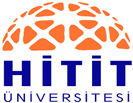 2017 – 2018 REKTÖRLÜK KUPASI(VOLEYBOL)MÜSABAKA SAĞLIK BELGESİMÜSABAKA SAĞLIK BELGESİMÜSABAKA SAĞLIK BELGESİSağlık Bilgi Formu              Sağlık Bilgi Formu              Sağlık Bilgi Formu              Sağlık Bilgi Formu              NSağlık BilgileriEvetHayır1Düzenli olarak egzersiz yapıyor musunuz?(   )(   )2Düzenli olarak herhangi bir ilaç kullanıyor musunuz?(   )(   )3Kalp ritminizde (çarpıntı, taşikardi, bradikardi gibi) düzensizlikler var mı?(   )(   )4Kan basıncınızda (yüksek tansiyon, düşük tansiyon gibi) düzensizlikler var mı?(   )(   )5Herhangi bir ortopedik (kas, bağ, tendon, menüsküs gibi) rahatsızlığınız var mı?(   )(   )6Diyabet (1. Tip, 2. Tip, 3. Tip, insülin direnci gibi) hastalığınız var mı?(   )(   )7Astım (alerjik, akut, kronik gibi) hastalığınız var mı?(   )(   )8Yukarıda belirtilenlerden farklı herhangi bir hastalığınız var mı?(   )(   )8Varsa hastalığın adını yazınız:……………………………..Varsa hastalığın adını yazınız:……………………………..Varsa hastalığın adını yazınız:……………………………..Belirtmek istediğiniz farklı özellik veya özelliklerinizi yazınız.----Belirtmek istediğiniz farklı özellik veya özelliklerinizi yazınız.----Belirtmek istediğiniz farklı özellik veya özelliklerinizi yazınız.----Belirtmek istediğiniz farklı özellik veya özelliklerinizi yazınız.----Tarih: …..... / ….... / 2018Tarih: …..... / ….... / 2018Tarih: …..... / ….... / 2018Tarih: …..... / ….... / 2018Takım Adı:……………………………………….Birim: ……………………………………….T.C. No:……………………………………….Adı ve Soyadı: ……………………………………….Cep Tlf. No:……………………………………….İmza: ……………………………………….